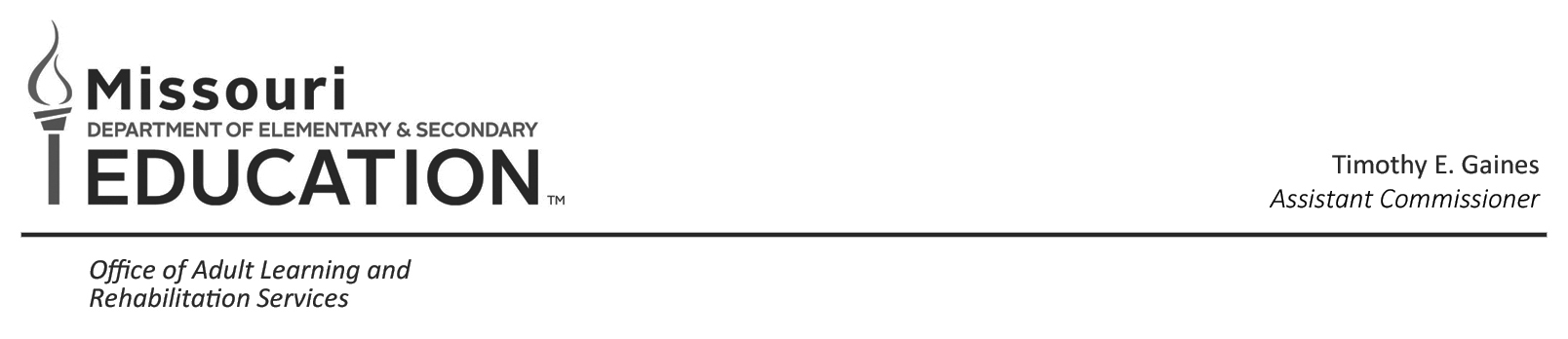 VR Summer Work Experience Employment Site ProposalCommunity Rehabilitation Program Name:Contact person for this site (CRP employee):Attach a detailed job description of each job available for the summer work experience at the employment site.  Submit Completed Proposal Form electronically to Assistant Director of Transition and 511 Services: kristin.donze@vr.dese.mo.govEmployer Name/Work Site Location:High School(s) Associated With the Proposed Work Site :List Jobs Available at Each Work Site:Start and End Date for Each Work Experience:Daily Schedule for each Work Site:Total Number of Available Positions per Work Site/ Number of CRP Staff Assigned to Each Site:Additional Information: